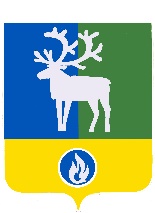 проектБЕЛОЯРСКИЙ РАЙОНХАНТЫ-МАНСИЙСКИЙ АВТОНОМНЫЙ ОКРУГ – ЮГРААДМИНИСТРАЦИЯ БЕЛОЯРСКОГО РАЙОНА ПОСТАНОВЛЕНИЕОт « 03 »   июня  2021 года                                                                                     № 452О внесении изменения в приложение 1 к постановлению администрации Белоярского района от 14 февраля 2018 года № 99	Руководствуясь абзацем вторым пункта 2 приказа Министерства труда и социальной защиты Российской Федерации № 988н, Министерства здравоохранения Российской Федерации № 1420н от 31 декабря 2020 года «Об утверждении перечня вредных и (или) опасных производственных факторов и работ, при выполнении которых проводятся обязательные предварительные медицинские осмотры при поступлении на работу и периодические медицинские осмотры», п о с т а н о в л я ю:Внести в приложение 1 «Правила обработки персональных данных в администрации Белоярского района» к постановлению администрации Белоярского района от 14 февраля 2018 года № 99 «О соблюдении принципов и правил, предусмотренных Федеральным законом «О персональных данных» изменение, изложив подпункт 31 подпункта 4.1.1 пункта 4.1 раздела IV в следующей редакции:«31) сведения о наличии (отсутствии) медицинских противопоказаний для работы в соответствии с приказом Минтруда России № 988н, Минздрава России № 1420н от 31 декабря 2020 года «Об утверждении перечня вредных и (или) опасных производственных факторов и работ, при выполнении которых проводятся обязательные предварительные медицинские осмотры при поступлении на работу и периодические медицинские осмотры»;».Опубликовать настоящее постановление в газете «Белоярские вести. Официальный выпуск».Настоящее постановление вступает в силу после его официального опубликования.Контроль за выполнением постановления возложить на заместителя главы Белоярского района Ващука В.А.Глава Белоярского района						                       С.П.Маненков 